Objetivos del programa:Generar en el asistente capacidades de comprensión y aplicación de las  herramientas y las técnicas de ventas, así como conocer y aplicar los procesos para la formulación, diseño, gestión y evaluación de un plan  de marketing en las diferentes empresas de servicios turísticos.Dirigido a:Estudiantes del  último semestre y egresados de la licenciatura de Turismo. Público en General.
 Contenido temático: Marketing turísticoComportamiento del consumidorEl marketing y las ventas en el TurismoLa Fuerza de ventasEl Plan de MarketingTiempo de duración:   100 horas. 15 semanas.  4 meses. Horario: Sábados de 8:00 a 14:00 horas.
 Documentos de admisión egresados UdeG:Kardex simple2 fotografías tamaño infantil B/N de estudioCopia de identificación oficialCopia de acta de nacimientoLlenar Ficha de registro en línea Documentos de Admisión egresados de Escuelas Incorporadas u otras Instituciones:Kardex o  Certificado total de estudios2 fotografías tamaño infantil B/N de estudioCopia de identificación oficialCopia de acta de nacimiento Oficio o constancia en el que se autoriza cursar el programa elegido como de Modalidad de titulación expedido por  su institución avalada por el comité de titulación correspondiente.Llenar Ficha de registro en línea.ATENCIÓN:El interesado solo deberá traer sus fotografías al edifico G-109, antes de la fecha de ingreso.Pago: Sujeto a apertura por cupo mínimo.Costo: Modalidad de titulación $  7,905.00. Actualización $ 15, 585.00Podrán hacer transferencias o realizar el pago en las sucursales bancarias autorizadas.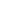 Al finalizar el Curso:Deberán obtener el 80% de asistencias y 80 pts. de calificación mínima general.Si se obtiene el mínimo aprobatorio, recibirán:- Constancia de término de su Curso.- Constancia de sus calificaciones.Mayores informes: Ubicación: Edificio G- 109
Tel.: 3770-3300
Ext. 25067 y 25888
Horarios de atención: Lunes a Viernes de 8:00 a 20:00 hrs. Sábados de 8:00 a 13:00 hrs.Correo electrónico: educacioncontinuacucea@cucea.udg.mxFacebook: Diplomados CUCEAPágina de internet: http://www.cucea.udg.mx/oferta-academica/cursos-y-diplomados
Fecha de actualización: septiembre 2019
 Nombre del CursoDirigido principalmente a:InscripcionesSesión de BienvenidaFecha de Inicio de clasesE-mail para el envío de requisitos de admisión (Documentos escaneados)Teléfono de contacto:Curso Taller Teórico Práctico en Formación en Ventas de los Servicios TurísticosEstudiantes del  último semestre y egresados de Turismo.Público en General.Del 14 de octubre al 21 de noviembre del 2019. Viernes 15 de noviembre del 2019.Lugar: Aula Amplia No. 3 Hora: 18:00 horas23 de noviembre del 2019educacioncontinuacucea@cucea.udg.mxBajo el asunto de INSCRIPCIÓN y colocar el nombre del programa. 3770 3300 Ext. 25067 y 25888 